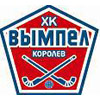 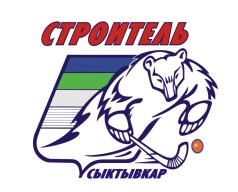 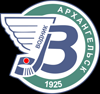  II этап ВСЕРОССИЙСКИХ СОРЕВНОВАНИЙ    по хоккею с мячом, «Северо-Западная детская хоккейная лига»  среди мальчиков 2002 г.р.  и  2003-2005 г.р.КОМАНДЫ УЧАСТНИЦЫ:                 Старшая группа                                                                      Младшая группа«СТРОИТЕЛЬ -2002» СЫКТЫВКАР                    1. «СТРОИТЕЛЬ – 2003»  СЫКТЫВКАР «ВОДНИК–2002» АРХАНГЕЛЬСК                       2. «ВОДНИК – 2003» АРХАНГЕЛЬСК«ЮНОСТЬ»  ПЛЕСЕЦК                                          3. «СТРОИТЕЛЬ – 2004» СЫКТЫВКАР «ВОДНИК-ЗАТОН»  СЫКТЫВКАР                    4.  «ВЫМПЕЛ»  КОРОЛЁВ                                                                                      5.  «ВОДНИК-2004» АРХАНГЕЛЬСК                                                                      РАСПИСАНИЕ ИГР:07 марта 2014 года, пятница11.30 – ПАРАД ОТКРЫТИЯ12.00-12.50    «ВОДНИК – 2003» Архангельск – «ВОДНИК – 2004» Архангельск                        «СТРОИТЕЛЬ – 2004» Сыктывкар – «ВЫМПЕЛ» Королёв13.30 – 14.20  «СТРОИТЕЛЬ – 2002» Сыктывкар - «ВОДНИК – ЗАТОН» Сыктывкар                         «ВОДНИК – 2002» Архангельск – «ЮНОСТЬ» Плесецк16.00 – 16.50  «СТРОИТЕЛЬ – 2003» Сыктывкар – «ВОДНИК – 2004» Архангельск                         «ВОДНИК – 2003» Архангельск – «СТРОИТЕЛЬ – 2004» Сыктывкар08 марта 2014 года, суббота10.00-10.50     «СТРОИТЕЛЬ – 2003» Сыктывкар - «ВЫМПЕЛ» Королёв                          «ВОДНИК – 2004» Архангельск -   «СТРОИТЕЛЬ – 2004» Сыктывкар11.30 – 12.20   «СТРОИТЕЛЬ – 2002» Сыктывкар - «ЮНОСТЬ» Плесецк                          «ВОДНИК – ЗАТОН» Сыктывкар - «ВОДНИК – 2002» Архангельск14.00 – 14.50   «СТРОИТЕЛЬ – 2004» Сыктывкар - «СТРОИТЕЛЬ – 2003» Сыктывкар                          «ВЫМПЕЛ» Королёв - «ВОДНИК – 2003» Архангельск09 марта 2014 года, воскресенье10.00 – 10.50    «СТРОИТЕЛЬ – 2003» Сыктывкар - «ВОДНИК – 2003» Архангельск                           «ВОДНИК – 2004» Архангельск - «ВЫМПЕЛ» Королёв11.30 -12.20       «ВОДНИК – 2002» Архангельск - «СТРОИТЕЛЬ – 2002» Сыктывкар                            «ЮНОСТЬ» Плесецк - «ВОДНИК – ЗАТОН» Сыктывкар12.30-НАГРАЖДЕНИЕII этап ВСЕРОССИЙСКИХ СОРЕВНОВАНИЙпо хоккею с мячом, «Северо-Западная детская хоккейная лига»  среди мальчиков 2002 г.р.  и 2003-2005 г.р.КОМАНДЫ УЧАСТНИЦЫ:                 Старшая группа                                                                      Младшая групп а«СТРОИТЕЛЬ -2002» СЫКТЫВКАР                    1. «СТРОИТЕЛЬ – 2003» СЫКТЫВКАР «ВОДНИК–2002» АРХАНГЕЛЬСК                       2. «ВОДНИК – 2003» АРХАНГЕЛЬСК«ЮНОСТЬ»  ПЛЕСЕЦК                                          3. «СТРОИТЕЛЬ – 2004»СЫКТЫВКАР «ВОДНИК-ЗАТОН»  СЫКТЫВКАР                    4.  «ВЫМПЕЛ»  КОРОЛЁВ                                                                                      5.  «ВОДНИК-2004» АРХАНГЕЛЬСКРАСПИСАНИЕ ИГР:07 марта 2014 года, пятница10.30 ПОДГОТОВКА ЛЬДА       11.30    ПАРАД ОТКРЫТИЯ12.00-12.50    «ВОДНИК – 2003» Архангельск – «ВОДНИК – 2004» Архангельск                        «СТРОИТЕЛЬ – 2004» Сыктывкар – «ВЫМПЕЛ» Королёв12.50 ПОДГОТОВКА ЛЬДА       13.30 – 14.20  «СТРОИТЕЛЬ – 2002» Сыктывкар - «ВОДНИК – ЗАТОН» Сыктывкар                         «ВОДНИК – 2002» Архангельск – «ЮНОСТЬ» Плесецк15.00 ПОДГОТОВКА ЛЬДА16.00 – 16.50  «СТРОИТЕЛЬ – 2003» Сыктывкар – «ВОДНИК – 2004» Архангельск                         «ВОДНИК – 2003» Архангельск – «СТРОИТЕЛЬ – 2004» Сыктывкар08 марта 2014 года, суббота09.00 ПОДГОТОВКА ЛЬДА       10.00-10.50     «СТРОИТЕЛЬ – 2003» Сыктывкар - «ВЫМПЕЛ» Королёв                          «ВОДНИК – 2004» Архангельск -   «СТРОИТЕЛЬ – 2004» Сыктывкар10.50 ПОДГОТОВКА ЛЬДА       11.30 – 12.20   «СТРОИТЕЛЬ – 2002» Сыктывкар - «ЮНОСТЬ» Плесецк                          «ВОДНИК – ЗАТОН» Сыктывкар - «ВОДНИК – 2002» Архангельск13.00 ПОДГОТОВКА ЛЬДА       14.00 – 14.50   «СТРОИТЕЛЬ – 2004» Сыктывкар - «СТРОИТЕЛЬ – 2003» Сыктывкар                          «ВЫМПЕЛ» Королёв - «ВОДНИК – 2003» Архангельск09 марта 2014 года, воскресенье09.00 ПОДГОТОВКА ЛЬДА      10.00 – 10.50    «СТРОИТЕЛЬ – 2003» Сыктывкар - «ВОДНИК – 2003» Архангельск                           «ВОДНИК – 2004» Архангельск - «ВЫМПЕЛ» Королёв10.50 ПОДГОТОВКА ЛЬДА       11.30 -12.20       «ВОДНИК – 2002» Архангельск - «СТРОИТЕЛЬ – 2002» Сыктывкар                            «ЮНОСТЬ» Плесецк - «ВОДНИК – ЗАТОН» Сыктывкар12.30 - НАГРАЖДЕНИЕ